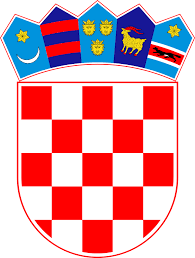       REPUBLIKA HRVATSKA         ISTARSKA ŽUPANIJA    GRAD POREČ - PARENZO  CITTÀ DI POREČ – PARENZOII. Javni natječaj za financiranje programa i projekata organizacija civilnog društva u području poljoprivredeA1 – UPUTE ZA PRIJAVITELJEDatum objave natječaja: 17.05.2022.Rok za dostavu prijava na natječaj: 17.06.2022.1. CILJEVI I PRIORITETNO PODRUČJE NATJEČAJA1.1. CILJEVI I PRIORITETI NATJEČAJA TE OPIS POTREBEGrad Poreč-Parenzo je dana 24.01.2022. godine raspisao natječaj za programe i projekte koji doprinose zadovoljenju javnih potreba u Gradu iz područja poljoprivrede. Temeljem spomenutog natječaja dozvoljeno je 225.000,00 kuna financijske potpore. Obzirom da su određene potrebe ostale nezadovoljene Grad Poreč-Parenzo raspisuje drugi natječaj u okviru kojeg će se sufinancirati aktivnosti iz područja poljoprivrede.U samoj viziji Grada Poreča naglašena je važnost poljoprivrede za stvaranje održive životne sredine za sve građane, a što je dodatno razrađeno kroz Mjeru 3.1.10. Razvoj poljoprivrede i marikulture te projekte unutar navedene mjere . U tom smislu, ovim će se natječajem financirati aktivnosti koje doprinose ostvarenju mjera iz Strategije, a koje se odnose na:razvoj ekološke i integrirane poljoprivredne proizvodnje,povećanje učinkovitosti poljoprivredne proizvodnje,pomoć u suzbijanju bolesti u poljoprivredi,mogućnost plasmana poljoprivrednih proizvoda proizvedenih na području Poreča,označavanje ekološki uzgojenih poljoprivrednih proizvoda proizvedenih na području Poreča,informiranje stanovništva o prednostima korištenja ekološki uzgojenih poljoprivrednih proizvoda,poticanje organizacije sajmova i ostalih događaja na kojima se prodaju poljoprivredni proizvodi s područja Poreča te jača svijest građana o prednostima konzumiranja poljoprivrednih proizvoda,uvođenje novih programa edukacije sukladno potrebama poljoprivrednika i poticanje zapošljavanja u poljoprivredi.1.2. PRIORITETNO PODRUČJEOrganizacije, sukladno Natječaju, mogu prijaviti programe i projekte u prioritetnom području: poljoprivreda.Za financiranje nisu prihvatljivi:projekti čije se aktivnosti temelje isključivo na tiskanju knjiga i brošura,projekti koji se isključivo baziraju na investicijskim ulaganjima, izgradnji ili adaptaciji kapitalnih objekata i/ili kupnji opreme,projekti čije je financiranje predviđeno Državnim proračunom za 2022. godinu, te koje se u cjelini mogu financirati prema posebnim propisima, ili se može financirati prema drugim osnovama Uredbe o kriterijima za utvrđivanje korisnika i načinu raspodjele dijela prihoda od igara na sreću za 2022. godinu, projekti koji su usmjereni na političke ili religijske ciljeve i/ili aktivnosti,projekti koji se odnose samo na jednokratnu manifestaciju (npr. konferencija, okrugli stol, seminar, obljetnica, izlet, koncert, festival i slično).1.3. PLANIRANI IZNOSI I UKUPNA VRIJEDNOST NATJEČAJAUkupno planirana vrijednost Natječaja je 105.000,00 kuna.Planirana vrijednost Natječaja po područjima te najniži i najviši iznos sredstava po područjima određuju se kako slijedi:1.4. PROVEDBA NATJEČAJNOG POSTUPKAOvaj Javni natječaj raspisuje Grad Poreč – Parenzo koji će, po završetku istog, potpisati ugovore s korisnicima koji budu predloženi za sufinanciranje.Sukladno članku 4, stavak 2 Uredbe o kriterijima, mjerilima i postupcima financiranja i ugovaranja programa i projekata od interesa za opće dobro koje provode udruge (Narodne novine 26/2015) dio natječajne procedure Grad Poreč – Parenzo provodi u suradnji sa Zakladom za poticanje partnerstva i razvoja civilnog društva - Fondazione per la promozione del partenariato e dello sviluppo della società civile (u daljnjem tekstu: Zaklada Istra – Fondazione Istria) iz Pule. U tom smislu, Zaklada Istra-Fondazione Istria će, u okviru ovog Natječaja:objaviti informaciju o natječaju i natječajnu dokumentaciju na svojim mrežnim stranicama,diseminirati informacije o natječaju,zaprimati prijave na natječaj,obaviti provjeru da li projektne prijave udovoljavaju propisanim uvjetima natječaja (administrativna provjera) i dostaviti obavijest o istom prijaviteljima,organizirati i koordinirati rad Povjerenstva za ocjenjivanje programa i projekata,dostaviti obavijesti prijaviteljima o rezultatima natječaja,zaprimati prigovore na rezultate provjere da li projektne prijave udovoljavaju propisanim uvjetima natječaja i prigovore na odluku o dodjeli sredstava, dati prijedlog rješenja prigovora i poslati obavijest o rješenju prigovora podnositeljima istih,objaviti rezultate natječaja na svojoj internetskoj stranici, prikupiti dodatnu dokumentaciju od prijavitelja kojima je odobreno financiranje, a koja se prikuplja prije sklapanja ugovora,prije sklapanja ugovora pregovarati s prijaviteljima za čije je projekte Povjerenstvo za ocjenjivanje programa i projekata predložilo financiranje u smanjenom iznosu ili je zatražilo dodatna obrazloženja, pripremiti ugovore o dodjeli sredstava. Sve osobe uključene u provedbu natječajnog postupka, bilo iz Grada Poreča – Parenzo bilo iz Zaklade Istra - Fondazione Istria, djelovat će potpuno neovisno, nepristrano i jednako prema svim prijaviteljima u postupku odabira, bez ikakvih vanjskih utjecaja. U cilju sprječavanja sukoba interesa potpisat će se posebna Izjava.2. FORMALNI UVJETI NATJEČAJANa ovaj natječaj jedna udruga može prijaviti najviše jedan program/projekt. Ukoliko udruga prijavi više od 1 programa/projekta, sve prijave će biti odbačene.Udruga koja je ugovorila jedan program/projekt može istovremeno biti partner drugim udrugama na provedbi njihovih projekata u okviru ovog Natječaja. Prijavljeni programi/projekti mogu trajati u razdoblju od 01.01.2022. godine do 31.12.2022. godine2.1. PRIHVATLJIVI PRIJAVITELJIPravo prijave na ovaj Natječaj imaju udruge koje zadovoljavaju sljedeće uvjete:da su upisane u Registar udruga,da su upisane u Registar neprofitnih organizacija pri Ministarstvu financija,da je svojim statutom opredijeljena za obavljanje djelatnosti i aktivnosti koje su u skladu s prioritetom natječaja na koji se prijavljujeda je sjedište udruge registrirano na području Grada Poreča – Parenzo  da svojim programima/projektom obuhvaća korisnike s područja Grada Poreča-Parenzoda prijavljene aktivnosti provodi na području Grada Poreča - Parenzoda su uskladile svoj statut s odredbama Zakona o udrugama („Narodne novine“ broj 74/14,70/17, 98/2019) ili su podnijele zahtjev za usklađivanjem statuta nadležnom uredu odnosno tijelu (što dokazuju potvrdom nadležnog ureda odnosno tijela); da je osoba ovlaštena za zastupanje udruge (i potpisivanje ugovora o dodjeli financijskih sredstava) u mandatu, što se potvrđuje uvidom u Registar udruga,da vode transparentno financijsko poslovanje u skladu sa zakonskim propisima,da uredno ispunjavaju obveze iz ranije sklopljenih ugovora o financiranju iz javnih izvora,da uredno ispunjavaju obvezu plaćanja doprinosa za mirovinsko i zdravstveno osiguranje i plaćanja poreza, drugih davanja prema državnom proračunu i proračunu Grada Poreča-Parenzo, te ustanovama i poduzećima čiji je osnivač/vlasnik Grad Poreč-Parenzo,da se protiv osobe ovlaštene za zastupanje udruge i voditelja programa/projekta ne vodi kazneni postupak i nije pravomoćno osuđen za prekršaje i kaznena djela sukladno odredbama Uredbe o kriterijima, mjerilima i postupcima financiranja i ugovaranja programa i projekta od interesa za opće dobro koje provode udruge („Narodne novine“ broj 26/15).2.2. NEPRIHVATLJIVI PRIJAVITELJIPravo prijave na Natječaj nemaju:ogranci, podružnice i slični ustrojbeni oblici organizacija koji nisu registrirani sukladno Zakonu o udrugama kao pravne osobe,organizacije koje nisu upisane u Registar udrugaudruge koje nisu upisane Registar neprofitnih organizacija,organizacije koje su nenamjenski trošile prethodno dodijeljena sredstva iz javnih izvora organizacije koje nisu ispunile ugovorne obveze prema Gradu Poreču – Parenzo temeljem ranije sklopljenih ugovoraorganizacije koje su u stečaju,organizacije koje nisu ispunile obveze vezane uz plaćanje doprinosa ili poreza,organizacije čiji je jedan od osnivača politička stranka,organizacije koje svojim programima/projektima ne obuhvaćaju korisnike s područja Grada Poreča-Parenzo.2.3. PRIHVATLJIVI PARTNERI NA PROGRAMU/PROJEKTUPrijavitelji mogu program/projekt prijaviti samostalno ili u partnerstvu. Partnerstvo u provedbi programa/projekta nije obavezno, ali je poželjno. Grad Poreč-Parenzo preporučuje umrežavanje i povezivanje sa srodnim organizacijama, programsko/projektno partnerstvo i suradnju u svrhu jačanja potencijala za razvoj lokalne zajednice.Ako se program/projekt realizira u partnerstvu, partner mora zadovoljiti sljedeće uvjete prihvatljivosti:da je osnovan kao udruga upisana u Registar udruga i Registar neprofitnih organizacija ili ustanova upisana u Sudski registarda ima registrirano sjedište na području Grada Poreča te aktivnosti programa/projekta koji se prijavljuje provodi na području Grada Poreča - Parenzoda je uskladila svoj statut sa odredbama Zakona o udrugama („Narodne novine“ broj 74/14,70/17, 98/2019) ili je podnijela zahtjev za usklađivanjem statuta nadležnom uredu odnosno tijelu (što dokazuje potvrdom nadležnog ureda odnosno tijela), kada je to primjenjivoda je osoba ovlaštena za zastupanje (i potpisivanje ugovora o dodjeli financijskih sredstava) u mandatu, što se potvrđuje uvidom u Registar udruga i Sudski registar;da vodi transparentno financijsko poslovanje u skladu sa zakonskim propisimada uredno ispunjava obveze iz ranije sklopljenih ugovora o financiranju iz javnih izvora, Grada Poreča-Parenzo, te ustanovama i poduzećima čiji je osnivač/vlasnik Grad Poreč-Parenzo.Neprihvatljivi partneri na provedbi projekta/programa jesu:središnja tijela državne uprave i uredi Vlade Republike Hrvatske,jedinice lokalne i područne samouprave,političke strane,javna i privatna trgovačka društva,Zaklada Istra – Fondazione Istria.Programske/projektne aktivnosti partnera moraju biti jasno specificirane u prijavi programa/projekta i Izjavi o partnerstvu. Prijavu zajedničkog programa/projekta, predaje nositelj bez obzira na vrstu i broj partnera u provedbi programa/projekta. Ugovor o dodjeli financijskih sredstava zaključit će se s udrugom koja prijavljuje projekt, a koja je u cijelosti je odgovorna za njegovu provedbu, namjensko trošenje odobrenih sredstava, izvještavanje i rezultate.Partnerstvo u programu/projektu dokazuje se Izjavom o partnerstvu, potpisanom i ovjerenom pečatom od strane nositelja programa/projekta i partnera na programu/projektu. Dostavlja se onoliko Izjava o partnerstvu koliko ima partnera u provedbi programa/projekta.3. PRIHVATLJIVI I NEPRIHVATLJIVI TROŠKOVI3.1. PRIHVATLJIVI TROŠKOVISredstvima ovog Natječaja mogu se financirati samo stvarni i prihvatljivi troškovi, nastali provođenjem programa/projekta u vremenskom razdoblju naznačenom u ugovoru. Prilikom procjene programa/projekta ocjenjivat će se potreba naznačenih troškova u odnosu na prijavljene aktivnosti, kao i realnost visine navedenih troškova.Izravni troškovi jesu oni koji se mogu jasno izmjeriti i direktno povezati s projektnim aktivnostima programa/projekta.Ograničenja vezana uz prihvatljive troškove:prihvatljivi su troškovi nabave opreme do 20% ukupnog proračuna koji se traži od Grada Poreča - Parenzo,prihvatljivi su neizravni troškovi u iznosu do 20% ukupnog proračuna koji se traži od Grada Poreča – Parenzo,prihvatljivi su troškovi putovanja ako je riječ o putovanjima koji su sastavni ili povezani dio projekta i kao takvi daju znatan doprinos rezultatima projekta.Prihvatljivim neizravnim troškovima podrazumijevaju se troškovi koji nisu izravno povezani s provedbom programa/projekta, ali neizravno pridonose postizanju njegovih ciljeva, pri čemu ovi troškovi trebaju biti specificirani i obrazloženi. Iz proračuna Grada Poreča-Parenzo financirat će se prihvatljivi neizravni troškovi programa/projekta najviše do 20% ukupno odobrenog iznosa. 3.2. NEPRIHVATLJIVI TROŠKOVINeprihvatljivi su sljedeći troškovi:troškovi loko vožnje,stavke koje se već financiraju iz drugih izvora,troškovi koji nisu vezani uz program/projekt,troškovi u iznosu većem od onog koji se može tražiti od Grada Poreča - Parenzo,troškovi nabave rabljene opreme,regresi, božićnice, nagrade i ostale naknade zaposlenicima i članovima organizacije koja prijavljuje program/projekt doprinosi za dobrovoljna zdravstvena ili mirovinska osiguranja koja nisu obvezna prema nacionalnom zakonodavstvu, dugovi i stavke za pokrivanje gubitaka ili dugova,dospjele kamate,kupnja zemljišta ili građevina, osim kada je nužno za izravnu provedbu projekta/programa, kada se vlasništvo mora prenijeti na udrugu i/ili partnere najkasnije po završetku projekta/programa,ulaganja u kapital ili kreditna ulaganja, jamstveni fondovi, gubici na tečajnim razlikama,zajmovi trećim stranama,troškovi reprezentacije, hrane i alkoholnih pićatroškovi smještaja (osim u slučaju višednevnih i međunarodnih programa ili u iznimnim slučajevima kada se pregovaranjem s nadležnim upravnim odjelom dio tih troškova može priznati kao prihvatljiv trošak)troškovi sudskih sporova, bankovne pristojbe za otvaranje i zatvaranje računa, doprinosi u naravi: nefinancijski doprinosi (robe ili usluge) od trećih strana koji ne obuhvaćaju izdatke za organizaciju, donacije u dobrotvorne svrhe, troškovi održavanja sjednica skupštine ili drugih tijela organizacijedrugi troškovi koji nisu u neposrednoj povezanosti sa sadržajem i ciljevima programa/projekta. 3.3. ZABRANA DVOSTRUKOG FINANCIRANJABez obzira na kvalitetu predloženog programa/projekta Grad Poreč-Parenzo neće odobriti financijska sredstva za aktivnosti koje se već financiraju iz nekog javnog izvora i po posebnim propisima kada je u pitanju ista aktivnost, koja se provodi na istom području, u isto vrijeme i za iste korisnike, osim ako se ne radi o koordiniranom sufinanciranju iz više različitih izvora.3.4. IZNOS SUFINANCIRANJA OD STRANE PRIJAVITELJAU okviru ovog Natječaja, obvezno je sufinanciranje prijavitelja s najmanje 20% ukupnog iznosa programa/projekta. Sufinanciranje može biti prikazano kroz volonterski rad, pri čemu udio sufinanciranja ne može biti veći od 10% ukupne vrijednosti programa/projekta. U tom slučaju se vrijednost jednog sata volonterskog rada vrednuje u iznosu od 33 kn/sat.Doprinosi u naravi, koji se moraju posebno navesti u proračunu programa ili projekta, ne predstavljaju stvarne izdatke, nisu prihvatljivi troškovi i ne mogu se tretirati kao sufinaciranje od strane udruge.U slučaju da se prijavljeni program/projekt provodi u partnerstvu s drugom organizacijom, moguće je da partnerska organizacija prijavitelju osigura iznos sufinanciranja.U slučaju da se prijavljeni program/projekt provodi u partnerstvu s ustanovom čiji je osnivač Grad Poreč-Parenzo, nije dozvoljeno iznos sufinanciranja osiguravati iz proračuna ustanove.Prijave koje ne budu udovoljavale kriteriju sufinanciranja od strane prijavitelja, neće biti razmatrane te će u postupku provjere ispunjavanja formalnih uvjeta Natječaja biti odbačene kao nepravovaljane.4. NAČIN PRIJAVE4.1. DOKUMENTI ZA PRIJAVU Da bi prijava bila pravovaljana, prijavitelj mora podnijeti prijavu na propisanim obrascima koji se mogu preuzeti na mrežnim stranicama Grada Poreča-Parenzo (www.porec.hr) i Zaklade Istra – Fondazione Istria (www.civilnodrustvo-istra.hr). Prijave se dostavljaju u zatvorenoj omotnici preporučenom poštom na adresu: Zaklada za poticanje partnerstva i razvoja civilnog društva, Riva 8, 52100 Pula s napomenom „II. Javni natječaj za financiranje programa i projekata organizacija civilnog društva u području poljoprivrede za 2022. godinu“.– NE OTVARAJ”.iliskenirano putem elektroničke pošte na adresu natjecaji@civilnodrustvo-istra.hr s predmetom „II. Javni natječaj za financiranje programa i projekata organizacija civilnog društva u području poljoprivrede za 2022. godinu“.Sva korespondencija vršit će se na adresu e-pošte koju prijavitelji navedu u pitanju I.7. Obrasca opisa programa/projekta prijave.4.1.2. DOKUMENTI ZA PRIJAVU U PAPIRNATOM OBLIKUB1 - Obrazac opisa programa/projekta vlastoručno potpisan od strane odgovorne osobe i voditelja programa/projekta te ovjeren pečatom organizacije i Popis priloga koji čini dio Obrasca opisa programa/projektaB2 – Obrazac Proračuna programa/projekta vlastoručno potpisan od strane dogovorne osobe i voditelja projekta te ovjeren pečatom organizacijeB3 – Obrazac izjave o programima ili projektima udruge financiranim iz javnih izvora vlastoručno potpisana od strane dogovorne osobe te ovjerena pečatom organizacijeB4 – Izjava izvoditelja aktivnosti, za sve izvoditelje navedene u pitanju IV.18. B1 – Obrasca Opisa programa/projekta, vlastoručno potpisane od strane pojedinog izvoditelja,B5 – Izjava o partnerstvu, kada je to primjenjivo; dostaviti onoliko Izjava koliko ima partnera. Ista mora biti vlastoručno potpisana od strane odgovorne osobe u partnerskoj organizaciji te ovjerena pečatom partnerske organizacije i vlastoručno potpisana od strane odgovorne osobe iz organizacije prijavitelja i ovjerena pečatom organizacije prijaviteljaCjelokupnu dokumentaciju (navedenu pod rednim brojevima 1. - 5.) u elektroničkom obliku na CD-u ili USB-u (opisni obrazac u doc. formatu, obrazac proračuna u xls. formatu, te skenirane obrasce: izjava o programima ili projektima udruge financiranim iz javnih izvora, izjava izvoditelja aktivnosti, izjava o partnerstvu)U slučajevima kada je u Registru udruga vidljivo da je istekao mandat osoba ovlaštenih za zastupanje udruge potrebno je dostaviti Preslik Zahtjeva za upis promjena upućenog nadležnom uredu odnosno tijelu iz kojeg je vidljivo da je udruga pravovremeno prijavila promjenu koja se odnosi na osobe ovlaštene za zastupanje U slučajevima kada je u Registru udruga vidljivo da udruga nije uskladila Statut sa Zakonom o udrugama potrebno je dostaviti Preslik Zahtjeva za upis promjena upućenog nadležnom uredu odnosno tijelu iz kojeg je vidljivo da je udruga pravovremeno prijavila promjene koje se odnose na usklađenje statuta sa Zakonom o udrugama 4.1.2. DOKUMENTI ZA PRIJAVU U ELEKTRONIČKOM OBLIKUB1 - Obrazac opisa programa/projekta vlastoručno potpisan od strane odgovorne osobe i voditelja programa/projekta te ovjeren pečatom organizacije i Popis priloga koji čini dio Obrasca opisa programa/projekta te nakon toga skenirano dostaviti u .pdf formatu (spojen u jedan PDF dokument ) i otvorenom formatu (word),B2 – Obrazac Proračuna programa/projekta vlastoručno potpisan od strane dogovorne osobe i voditelja projekta te ovjeren pečatom organizacije organizacije te nakon toga skenirano dostaviti u .pdf formatu (spojen u jedan PDF dokument) i otvorenom formatu (excel),B3 – Obrazac izjave o programima ili projektima udruge financiranim iz javnih izvora vlastoručno potpisana od strane dogovorne osobe te ovjerena pečatom organizacije te nakon toga skenirana i dostavljena u .pdf formatuB4 – Izjava izvoditelja aktivnosti, za sve izvoditelje navedene u pitanju IV.18. B1 – Obrasca Opisa programa/projekta, vlastoručno potpisane od strane pojedinog izvoditelja, te nakon toga skenirana i dostavljena u .pdf formatuB5 – Izjava o partnerstvu, kada je to primjenjivo; dostaviti onoliko Izjava koliko ima partnera. Ista mora biti vlastoručno potpisana od strane odgovorne osobe u partnerskoj organizaciji te ovjerena pečatom partnerske organizacije i vlastoručno potpisana od strane odgovorne osobe iz organizacije prijavitelja i ovjerena pečatom organizacije prijavitelja te nakon toga skenirana i dostavljena u .pdf formatuU slučajevima kada je u Registru udruga vidljivo da je istekao mandat osoba ovlaštenih za zastupanje udruge potrebno je dostaviti Preslik Zahtjeva za upis promjena upućenog nadležnom uredu odnosno tijelu iz kojeg je vidljivo da je udruga pravovremeno prijavila promjenu koja se odnosi na osobe ovlaštene za zastupanje. Preslik Zahtjeva mora biti potpisan od strane odgovorne osobe, ovjeren pečatom organizacije te nakon toga skeniran i dostavljen u .pdf formatu,U slučajevima kada je u Registru udruga vidljivo da udruga nije uskladila Statut sa Zakonom o udrugama potrebno je dostaviti Preslik Zahtjeva za upis promjena upućenog nadležnom uredu odnosno tijelu iz kojeg je vidljivo da je udruga pravovremeno prijavila promjene koje se odnose na usklađenje statuta sa Zakonom o udrugama. Preslik Zahtjeva mora biti potpisan od strane odgovorne osobe, ovjeren pečatom organizacije organizacije te nakon toga skeniran i dostavljen u .pdf formatu,Prilikom pripreme natječajne dokumentacije važno je znati:Ukoliko organizacija ne dostavi putem pošte ili elektroničke pošte svu Natječajem traženu dokumentaciju smatrat će se da nije zadovoljila osnovne propisane uvjete Natječaja, te će se na temelju toga prijava odbiti,Sve propisane obrasce potrebno je popuniti na računalu, isključivo na hrvatskom jeziku te na pitanja odgovarati jasno, konkretno i što je moguće kraćeSvi propisani obrasci trebaju biti potpisani i ovjereni pečatom od strane odgovorne osobe i  voditelja programa/projekta te na zahtjev davatelja financijskih sredstava dostavljaju se u izvorniku.Obrasci koji se dostavljaju u papirnatom obliku trebaju biti vlastoručno potpisani od osobe ovlaštene za zastupanje, odnosno voditelja programa/projekta kada je to primjenjivo, te ovjereni pečatom organizacije, odnosno vlastoručno potpisani od osobe ovlaštene za zastupanje partnerske organizacije i ovjereni pečatom partnerske organizacije kada je to primjenjivo. Obrazac ovjeren skeniranim potpisom ne smatra se vlastoručno potpisanim.Obrasci koji se dostavljaju u elektroničkom obliku putem e-pošte trebaju biti potpisani od osobe ovlaštene za zastupanje organizacija prijavitelja, odnosno voditelja programa/projekta kada je to primjenjivo, te ovjereni pečatom organizacije, odnosno vlastoručno potpisani od osobe ovlaštene za zastupanje partnerske organizacije i ovjereni pečatom partnerske organizacije kada je to primjenjivo te nakon toga skenirani i dostavljeni u .pdf formatu.Za obveznike dvojnog knjigovodstva Grad Poreč-Parenzo će provjeriti je li organizacija predala financijsko izvješće za razdoblje 01.01.2021. do 30.06.2021. godine nadležnim institucijama u zakonom propisanom roku i to uvidom u Registar neprofitnih organizacija koji se vodi pri Ministarstvu financija. Ukoliko se utvrdi da to organizacija nije učinila, cjelokupna prijava će se odbiti zbog nezadovoljavanja propisanih uvjeta Natječaja. Za udruge koje vode jednostavno knjigovodstvo uvidom u Registar neprofitnih provjeravat će se da li je udruga predala izvješće o primicima i izdacima za razdoblje od 01.01.2020. do 31.12.2020. godine Ukoliko organizacija zatraži niži ili viši iznos od propisanog iznosa koji se odobrava ovim Natječajem za pojedino područje prijava ili ne osigura potrebno sufinanciranje prijava će se odbiti zbog nepoštivanja propisanih uvjeta Natječaja,Korisnici financijskih sredstava Grada Poreča-Parenzo ne mogu sudjelovati u izbornoj ili drugoj promidžbi političke stranke, koalicije ili kandidata, ne mogu davati izravnu potporu političkoj stranci, koaliciji, nezavisnoj listi ili kandidatu, niti prikupljati financijska sredstva za financiranje političkih stranaka, koalicija ili kandidata za vrijeme trajanja financiranja.Grad Poreč-Parenzo i Zaklada Istra-Fondazione Istria ne preuzimaju nikakvu odgovornost za bilo kakve zastoje u isporuci prijave putem e-pošte (npr. zbog veličine priloga i zauzetosti poslužitelja ili mrežnih smetnji itd.). Zbog toga se prijaviteljima preporučuje da ne odgađaju predaju projektne prijave za zadnji dan.4.2. GDJE POSLATI PRIJAVUObvezne obrasce i propisanu dokumentaciju potrebno je dostaviti u papirnatom ili elektroničkom obliku. Prijava u papirnatom obliku sadržava obvezne obrasce popunjene putem računala, vlastoručno potpisane kako je navedeno u točci 4.1. Uputa za prijavitelje te drugu dokumentaciju propisanu Natječajem. Prijava u elektroničkom obliku sadržava obvezne obrasce popunjene putem računala, kako je navedeno u točci 4.2. Uputa za prijavitelje te drugu dokumentaciju propisanu Natječajem.Cjelokupnu natječajnu dokumentaciju u papirnatom obliku potrebno je poslati u zatvorenoj omotnici, preporučenom poštom na adresu:Zaklada za poticanje partnerstva i razvoja civilnog društvaRiva 8, 52100 PulaNa vanjskome dijelu omotnice potrebno je istaknuti puni naziv i adresu prijavitelja s napomenom: „II. Javni natječaj za financiranje programa i projekata organizacija civilnog društva Grada Poreča – Parenzo za 2022. godinu – NE OTVARAJ“.iliu elektroničkom obliku putem e-pošte na: natjecaji@civilnodrustvo-istra.hrPrijavitelj će putem e-pošte dobiti Potvrdu o zaprimljenoj prijavi od strane Zaklade Istra-Fondazione Istra najkasnije do kraja idućeg radnog dana. Ukoliko prijavitelj ne dobije Potvrdu u navedenom roku dužan je kontaktirati Zakladu na telefon: 052/212-938. Prijave koje nisu dostavljene na propisani način i ne sadrže svu dokumentaciju koja je propisana Natječajem, neće biti uzete u daljnje razmatranje.4.3 ROK ZA PODNOŠENJE PRIJAVENatječaj je otvoren danom objave na mrežnim stranicama Grada Poreča-Parenzo (17.05.2022. godine), a rok za prijavu na Natječaj je 17.06.2022.Prijava je dostavljena u roku ako je na prijamnom žigu razvidno da je zaprimljena u pošti do datuma koji je naznačen kao rok za prijavu na Natječaj.Prijava u elektroničkom obliku je dostavljena u roku ako je na dostavljenoj e-pošti vidljiv datum slanja najkasnije do 17.06.2022. do 12:00h.Sve prijave poslane poštom ili dostavljene e-poštom izvan roka neće biti uzete u razmatranje.4.4. KOME SE OBRATITI UKOLIKO IMATE PITANJASva pitanja vezana uz Natječaj mogu se postaviti elektroničkim putem slanjem upita na adresu e-pošte: natjecaji@civilnodrustvo-istra.hr najkasnije do 07.06.2022. godine. Odgovori na pojedine upite bit će poslani najkasnije u roku od 4 dana od dana zaprimanja upita izravno na adrese onih koji su pitanja postavili.Odgovori na pitanja bit će objavljeni na mrežnim stranicama Grada Poreča – Parenzo (www.porec.hr) i Zaklade Istra-Fondazione Istria (www.civilnodrustvo-istra.hr).U svrhu osiguranja ravnopravnosti svih potencijalnih prijavitelja, Grad Poreč-Parenzo i ZakladaIstra-Fondazione Istria ne mogu davati prethodna mišljenja o prihvatljivosti prijavitelja, partnera, aktivnosti ili troškova navedenih u prijavi.5. PROCJENA PRIJAVA I DONOŠENJE ODLUKE O DODJELI SREDSTAVASve pristigle i zaprimljene prijave proći će kroz sljedeću proceduru:5.1. PROVJERA ISPUNJAVANJA FORMALNIH UVJETA NATJEČAJAZaklada Istra-Fondazione Istria će osnovati Radnu skupinu od 3 člana koji su educirani o uvjetima natječaja, a koji će prije provjere ispunjavanja formalnih uvjeta natječaja potpisati Izjavu o sprječavanju sukoba interesa.Radna skupina Zaklade Istra-Fondazione Istira će u postupku provjere zadovoljavanja formalnih uvjeta Natječaja provjeravati sljedeće:da li je prijava dostavljena u roku,da li udruga zadovoljava sve uvjete prihvatljivosti navedene u dijelu 2.1. Uputa za prijaviteljeda li je udruga upisana u registar neprofitnih organizacija te da li uredno ispunjava svoje obveze dostave financijskih izvještaja kako je navedeno u dijelu 4.1. Uputa za prijaviteljeda li je dostavljena sva obvezna dokumentacija navedena u dijelu 4.1. Uputa za prijavitelje,da li su obvezni obrasci ovjereni i potpisani u skladu sa dijelom 4.1. Uputa za prijavitelje,da li su tražena sredstava u okvirima propisanim Natječajemda li su prijavom na natječaj obuhvaćeni korisnici iz Grada Poreča – Parenzo što se utvrđuje uvidom u Obrazac opisa programa/projektada li je udruga ispunila ugovorne obveze prema Gradu Poreču – Parenzo i drugim davateljima financijskih sredstava iz javnih izvora što se utvrđuje uvidom u Obrazac izjave o programima ili projektima udruge financiranim iz javnih izvorada li partnerske organizacije ispunjavaju uvjete navedene u dijelu 2.3. Uputa za prijaviteljeda li je udruga osigurala obvezno sufinanciranje programa/projekta Prijave se urudžbiraju po redoslijedu zaprimanja. Radna skupina obavlja uvid u dostavljenu dokumentaciju i o tome vodi zapisnik.Za slijedeće nedostatke utvrđene prilikom provjere formalnih uvjeta Natječaja moguće je tražiti dopunu dokumentacije:do 3 obrasca nisu potpisana od strane odgovorne osobe iz organizacije nositelja i/ili partnera i/ili ovjerene pečatom organizacije nositelja i/ili partnera, osim B1 - Obrasca opisa programa/projekta i B2 – Obrasca  proračuna programa/projekta,nedostaje 1 od obrazaca za prijavu ili dodatnih dokumenata navedenih u dijelu 4.1. Uputa za prijavitelje, osim B1 – Obrasca opisa programa/projekta i B2 - Obrasca proračuna programa/projekta,u elektroničkom obliku (na CD-u/DVD-u ili USB-u) nedostaje jedan od obrazacatehnička pogreška dokumentacije dostavljene na CD-u, DVD-u ili USB-u, u papirnatom obliku Dopunu natječajne dokumentacije Zaklada Istra – Fondazione Istria će zatražiti slanjem Zahtjeva za dopunom na adresu e-pošte navedenu u B1 - Obrascu opisa programa/projekta. Rok za dostavu dopune dokumentacije ne može biti duži od četiri (4) dana od dana zaprimanja obavijesti.Prijave programa/projekta koje ne udovoljavaju formalnim uvjetima Natječaja, neće se uputiti u postupak ocjene prijava, o čemu će udruga biti obavještena na adresu e-pošte navedenu u B1 - Obrascu opisa programa/projekta u roku od osam (8) radnih dana od utvrđivanja konačnog popisa prijava koje (ne)zadovoljavaju formalne uvjete poziva, s naznakom razloga zbog kojih prijava ne zadovoljava propisane uvjete Natječaja.5.2. POSTUPAK OCJENE PRIJAVA KOJE SU ZADOVOLJILE UVJETE NATJEČAJAPrijave koje su ispunile formalne uvjete Natječaja razmatra i ocjenjuje Povjerenstvo za ocjenjivanje, (dalje: Povjerenstvo) koje imenuje gradonačelnik posebnom odlukom. Članovi Povjerenstva za ocjenjivanje ne smiju biti u sukobu interesa o čemu moraju potpisati posebnu Izjavu.Razmatraju se samo programi/projekti koji su udovoljili formalnim uvjetima Natječaja, a Povjerenstvo će iste ocjenjivati prema kriterijima u nastavku:Temeljem ostvarenog broja bodova, Povjerenstvo sastavlja Prijedlog za financiranje koji dostavlja gradonačelniku, a koji donosi odluku o dodjeli sredstava. Programi/projekti koji prilikom postupka ocjenjivanja ne ostvare minimalno 55 bodova neće moći biti financirani.5.3. OBAVIJEST O DONESENOJ ODLUCITemeljem prijedloga za financiranje Povjerenstva za ocjenjivanje gradonačenik Grada Poreča – Parenzo donosi odluku o dodjeli sredstava nakon čega će Grad Poreč-Parenzo na svojim mrežnim stranicama (www.porec.hr) javno objaviti rezultate Natječaja s podacima o organizacijama, programima/projektima kojima su odobrena financijska sredstva i odobrenim iznosima. Rezultati natječaja bit će javno objavljeni i na web stranici Zaklade Istra – Fondazione Istria ( www.civilnodrustvo-istra.hr) Prijavitelji čije su prijave ušle u postupak ocjenjivanja bit će obaviještene o donesenoj odluci o dodjeli financijskih sredstava te daljnjim koracima koje je potrebno poduzeti prije potpisivanja ugovora.Organizacije kojima nisu odobrena financijska sredstva bit će obaviještene o razlozima nefinanciranja pisanim putem u roku od osam (8) radnih dana od dana donošenja odluke o dodjeli financijskih sredstava. Prijaviteljima kojima nisu odobrena financijska sredstva može se, na njihov zahtjev, omogućiti uvid u zbirnu ocjenu njihovog programa/projekta u roku od osam (8) dana od dana primitka pisane obavijesti o rezultatima natječaja. Prijavitelji na natječaj nemaju pravo uvida u prijave programa/projekata i ocjene Povjerenstva za ocjenjivanje drugih prijavitelja. 5.4.  PRAVO NA PRIGOVORPrijavitelj ima pravo podnijeti prigovor na:rezultate provjere formalnih uvjeta Natječajaodluku o dodjeli sredstava ili rezultate procjene prijava i to isključivo na natječajni postupak te eventualno bodovanje nekog kriterija s 0 bodova ukoliko je neki kriteriji bodovan sa 0, a prijavitelj smatra da je u prijavi dostavio dovoljno argumenata za drugačije bodovanje.Prigovor se ne može podnijeti na odluku o neodobravanju sredstava ili visinu dodijeljenih sredstava.Prigovor se dostavlja putem e-pošte na: zaklada@civilnodrustvo-istra.hr u roku od 8 radnih dana od dana primitka obavijesti. Prijavitelj će o zaprimljenom prigovoru od strane Zaklade Istra - Fondazione Istria dobiti obavijest najkasnije do kraja idućeg radnog dana. Ukoliko prijavitelj ne dobije obavijest u navedenom roku potrebno je kontaktirati Zakladu Istra – Fondazione Istria na telefon: 052/212-938. Rokovi za podnošenje prigovora računaju se od dana slanja obavijesti. O rješenju prigovora Zaklada Istra – Fondazione Istria će obavijestiti podnositelja prigovora u roku od osam (8) radnih dana od dana zaprimanja prigovora, a temeljem prethodne suglasnosti Grada Poreča – Parenzo. Prigovor ne odgađa izvršenje odluke i daljnju provedbu natječajnog postupka.5.5. POSTUPAK PREGOVARANJA S ORGANIZACIJAMAS prijaviteljima za čije je projekte Povjerenstvo za ocjenjivanje programa i projekata predložilo financiranje u smanjenom iznosu ili je zatražilo dodatna obrazloženja Zaklada Istra – Fondazione Istria će obaviti razgovore s prijaviteljima da bi se prijava uskladila s napomenama Povjerenstva. U postupku pregovaranja s organizacijama vršit će se usklađenje proračunskih stavki prijavljenih programa/projekata, u skladu s tržišnim cijenama za pojedine usluge i robe navedene u opisnom dijelu prijave.Tim postupkom će se predviđeni Obrazac proračuna kojeg je organizacija predložila na Natječaj uz prijavu revidirati, te u slučaju potrebe mijenjati.5.6. DOSTAVA DODATNE DOKUMENTACIJE PRIJE UGOVARANJAPrije potpisivanja ugovora, prijavitelji čiji programi/projekti su predloženi za financiranje, trebaju Zakladi Istra – Fondazione Istria dostaviti sljedeću dokumentaciju:B6 - Izjavu o nepostojanju dvostrukog financiranja,Potvrdu Porezne uprave o nepostojanju duga s osnove plaćanja doprinosa za mirovinsko i zdravstveno osiguranje i plaćanja poreza te drugih davanja prema državnom proračunu, izdanu nakon objave NatječajaUvjerenje nadležnog suda, ne starije od šest (6) mjeseci od dana objave Natječaja, da se protiv osobe ovlaštene za zastupanje organizacije (koja je potpisala obrasce za prijavu programa/projekta i koja je ovlaštena potpisati ugovor o financiranju) i voditelja programa/projekta ne vodi prekršajni, odnosno kazneni postupak u skladu s odredbama UredbeDodatni primjerci opisnog obrasca prijave i obrasca proračuna:ukoliko isti ne budu mijenjani u postupku pregovaranja potrebno je dostaviti po tri (3) dodatna primjerka opisnog obrasca prijave i obrasca proračuna vlastoručno potpisana od osobe ovlaštene za zastupanje prijavitelja i voditelja/ice programa projekta; ukoliko će biti izmjena istih u postupku pregovaranja potrebno je dostaviti po četiri (4) primjerka izmjenjenog opisnog obrasca prijave i/ili izmjenjenog obrasca proračuna vlastoručno potpisana od osobe ovlaštene za zastupanje prijavitelja i voditelja/ice programa projekta.Ukoliko gore navedena dokumentacija ne bude dostavljena u traženom roku, smatrat će se da je prijavitelj odustao od prijave te se s istim neće potpisati ugovor. 5.5. UGOVARANJENakon dostave dodatne dokumentacije, a temeljem odluke gradonačelnika, Grad Poreč-Parenzo će potpisati ugovor sa svakom pojedinom udrugom prijaviteljem kojem je odobrena financijska potpora. Potpisan ugovor, koji sadržava Opće uvjete, opisni Obrazac prijave projekta/programa i Obrazac proračuna, nije moguće mijenjati bez pisanog odobrenja Grada Poreča-Parenzo. 5.6. DINAMIKA PLAĆANJAIsplata ugovorenih sredstava izvršit će se u dvije rate:I. rata – 50% odobrenih sredstava u roku od 7 dana od dana sklapanja Ugovora s korisnikom financijskih sredstavaII. rata – 50% odobrenih sredstava u roku od proteka polovica vremena ugovorenog projekta 6. INDIKATIVNI KALENDAR NATJEČAJNOG POSTUPKAGrad Poreč-Parenzo ima mogućnost ažuriranja ovog indikativnog kalendara. Obavijest o tome, kao i ažurirana tablica, objavit će se na mrežnim stranicama: www.porec.hr i Zaklade Istra-Fondazione Istria: www.civilnodrustvo-istra.hr. 7. PRAĆENJE PROVEDBE ODOBRENIH I FINANCIRANIH PROGRAMA/PROJEKATA I VREDNOVANJE PROVEDENIH NATJEČAJAGrad Poreč-Parenzo će, u suradnji s korisnikom financiranja pratiti provedbu financiranih programa/projekata s ciljem poštovanja načela transparentnosti trošenja proračunskog novca i mjerenja vrijednosti povrata za uložena sredstva.Grad Poreč-Parenzo će vrednovati rezultate i učinke cjelokupnog Natječaja i sukladno tome planirati buduće aktivnosti u pojedinom prioritetnom području financiranja.S ciljem poštovanja načela transparentnosti trošenja proračunskog novca i mjerenja vrijednosti povrata za uložena sredstva, Upravni odjel za gospodarstvo i EU fondove Grada Poreča – Parenzo ili druga organizacija koju Grad za to ovlasti može pratiti provedbu financiranih programa/projekata, sukladno važećim pozitivnim propisima.Praćenje će se vršiti temeljem opisnih i financijskih izvješća korisnika sredstava i, po potrebi, terenskom provjerom kod korisnika.Uz opisno i financijsko izvješće korisnik sredstava je u obvezi dostaviti priloge definirane općim uvjetima koji su sastavni dio ugovora.Terensku provjeru kod korisnika, odgovarajućim mjerilima utvrđenim Uredbom, provest će, radi cjelovitosti nadzora namjenskog korištenja proračunskih sredstava, Upravni odjel za gospodarstvo i EU fondove Grada Poreča – Parenzo ili druga organizacija koju Grad za to ovlasti.8. POPIS NATJEČAJNE DOKUMENTACIJEOBRASCI ZA PRIJAVUB1 - Obrazac opisa programa/projekta B2 - Obrazac proračuna B3 – Obrazac Izjave o programima ili projektima udruge financiranim iz javnih izvora B4 - Obrazac Izjave izvoditelja aktivnosti B5 - Obrazac izjave o partnerstvu OBRASCI KOJI SE DOSTAVLJAJU PRIJE UGOVARANJA:B6 - Obrazac izjave o nepostojanju dvostrukog financiranja OBRASCI ZA UGOVARANJE I PRAĆENJE PROVEDBE:C1 - Obrazac ugovora C2 - Opći uvjeti koji se primjenjuju na ugovore sklopljene u okviru Javnog natječaj za financiranje programa i projekata organizacija civilnog društva Grada Poreča – Parenzo u području poljoprivrede C3 - Obrazac Opisnog izvještaja C4 - Obrazac Financijskog izvještaja Područje natječaja:PoljoprivredaAktivnost u proračunu:  Aktivnost A100006: Sufinanciranje rada udruga u poljoprivrediNajniži iznos sredstava koji se može prijaviti i ugovoriti po pojedinoj prijavi:20.000,00Najviši iznos sredstava koji se može prijaviti i ugovoriti po pojedinoj prijavi:105.000,00	Najmanji broj prijava koje će se financirati:1Najveći broj prijava koje će se financirati:2Ukupno raspoloživi iznos:105.000,00 kunaOBRAZAC ZA OCJENU KVALITETE PRIJAVE Evaluacijski kriteriji podijeljeni su u nekoliko područja procjene. Svakom području procjene dodjeljuje se određeni broj bodova od 1-5 odnosno u pojedinim pitanjima bodovi se udvostručuju. Određenom kriteriju može se dodijeliti i “0” bodova ukoliko se iz dostavljene prijavne dokumentacije ne može procijeniti u kojoj je mjeri kriterij zadovoljen ili nije uopče dan odgovor na pitanje, što će se posebno obrazložiti u opisnoj ocjeni programa/projekta.OBRAZAC ZA OCJENU KVALITETE PRIJAVE Evaluacijski kriteriji podijeljeni su u nekoliko područja procjene. Svakom području procjene dodjeljuje se određeni broj bodova od 1-5 odnosno u pojedinim pitanjima bodovi se udvostručuju. Određenom kriteriju može se dodijeliti i “0” bodova ukoliko se iz dostavljene prijavne dokumentacije ne može procijeniti u kojoj je mjeri kriterij zadovoljen ili nije uopče dan odgovor na pitanje, što će se posebno obrazložiti u opisnoj ocjeni programa/projekta.OBRAZAC ZA OCJENU KVALITETE PRIJAVE Evaluacijski kriteriji podijeljeni su u nekoliko područja procjene. Svakom području procjene dodjeljuje se određeni broj bodova od 1-5 odnosno u pojedinim pitanjima bodovi se udvostručuju. Određenom kriteriju može se dodijeliti i “0” bodova ukoliko se iz dostavljene prijavne dokumentacije ne može procijeniti u kojoj je mjeri kriterij zadovoljen ili nije uopče dan odgovor na pitanje, što će se posebno obrazložiti u opisnoj ocjeni programa/projekta.OBRAZAC ZA OCJENU KVALITETE PRIJAVE Evaluacijski kriteriji podijeljeni su u nekoliko područja procjene. Svakom području procjene dodjeljuje se određeni broj bodova od 1-5 odnosno u pojedinim pitanjima bodovi se udvostručuju. Određenom kriteriju može se dodijeliti i “0” bodova ukoliko se iz dostavljene prijavne dokumentacije ne može procijeniti u kojoj je mjeri kriterij zadovoljen ili nije uopče dan odgovor na pitanje, što će se posebno obrazložiti u opisnoj ocjeni programa/projekta.OBRAZAC ZA OCJENU KVALITETE PRIJAVE Evaluacijski kriteriji podijeljeni su u nekoliko područja procjene. Svakom području procjene dodjeljuje se određeni broj bodova od 1-5 odnosno u pojedinim pitanjima bodovi se udvostručuju. Određenom kriteriju može se dodijeliti i “0” bodova ukoliko se iz dostavljene prijavne dokumentacije ne može procijeniti u kojoj je mjeri kriterij zadovoljen ili nije uopče dan odgovor na pitanje, što će se posebno obrazložiti u opisnoj ocjeni programa/projekta.VEZA:VEZA:MOGUĆI BROJ BODOVAA.Institucionalna sposobnost prijavitelja i partnera251.Ima li prijavitelj dovoljno iskustva i stručnog kapaciteta za provođenje planiranih aktivnosti programa/projekta (imaju li odgovarajuće sposobnosti i vještine za njegovo provođenje, te znanja o problemima koji se rješavaju ovim Natječajem)?Obrazac B1:pitanja I.1. – I.25.pitanja II.1-II.4pitanje IV.14. i IV.18.Obrazac B1:pitanja I.1. – I.25.pitanja II.1-II.4pitanje IV.14. i IV.18.0-52.Imaju li predloženi izvoditelji potrebne kvalifikacije da bi kvalitetno proveli preuzete aktivnostiObrazac B1 pitanje IV.18.b. Obrazac B4 – Izjava izvoditelja aktivnostiObrazac B1 pitanje IV.18.b. Obrazac B4 – Izjava izvoditelja aktivnosti0-53.Jesu li u provedbu projekta uključeni volonteri i da li njihov angažman zaista doprinosi ostvarenju rezultata i povećanju vrijednosti provedbe projekta? Da li je broj volontera i volonterskih sati realan u odnosu na dodijeljene aktivnosti?Obrazac B1:pitanje I.18.pitanje IV.14.pitanja IV.18.c i IV.18.d.Obrazac B2:Postoji li sufinanciranje u obliku volonterskog radaObrazac B1:pitanje I.18.pitanje IV.14.pitanja IV.18.c i IV.18.d.Obrazac B2:Postoji li sufinanciranje u obliku volonterskog rada0-54.Provodi li se program/projekt u partnerstvu i da li partner aktivno sudjeluje u provedbi aktivnosti?Obrazac B1:pitanja III.1.- III.16. pitanje IV.12. i IV.14.Obrazac B2:Sudjelovanje partnera u proračunu projekta i postoji li sufinaciranjeObrazac B1:pitanja III.1.- III.16. pitanje IV.12. i IV.14.Obrazac B2:Sudjelovanje partnera u proračunu projekta i postoji li sufinaciranje0-55.Da li uključenje partnera u provedbu aktivnosti  povećava kvalitetu provedbe projektnih aktivnosti i doprinosi povećaju kapaciteta prijavitelja za provedbu programa/projekta?Obrazac B1:pitanja III.1.-III.16. pitanje IV.12. i IV.14.Obrazac B1:pitanja III.1.-III.16. pitanje IV.12. i IV.14.0-5B.Relevantnost programa/projekta551.Koliko je programski/projektni prijedlog relevantan u odnosu na ciljeve i prioritete područja aktivnosti Natječaja (je li program/projekt u skladu s mjerama i aktivnostima u strateškim smjernicama Grada Poreča-Parenzo?)Obrazac B1:pitanje IV.3, IV.8., IV.10. i IV.11.Obrazac B1:pitanje IV.3, IV.8., IV.10. i IV.11.0-52.Zadovoljava li program/projekt stvarnu potrebu u lokalnoj zajednici?Obrazac B1:pitanje IV.8. i IV.11.Obrazac B1:pitanje IV.8. i IV.11.0-53.Ima li program/projekt jasno definirane korisnike (struktura i broj)? Da li je obuhvaćen prihvatljiv broj korisnika iz Grada Poreča – Parenzo?Obrazac B1:pitanje IV.15.Obrazac B1:pitanje IV.15.0-54.Definira li i u kojoj mjeri program/projekt njihove probleme i potrebe? Pridonosi li program/projekt i u kojoj mjeri rješavanju problema korisnika?Obrazac B1:pitanje IV.14. i IV.15.Obrazac B1:pitanje IV.14. i IV.15.0-55.Jesu li ciljevi programa/projekta jasno definirani i realno dostižni?Obrazac B1:pitanje IV.9.Obrazac B1:pitanje IV.9.0-56.Jesu li predložene aktivnosti jasno definirane i povezane s rješenjem potreba korisnika? Hoće li programske/projekte aktivnosti potaknuti promjene i hoće li moći riješiti problem u lokalnoj zajednici?Obrazac B1:pitanje IV.8, IV.12, IV.14., IV.15. i IV.21.Obrazac B1:pitanje IV.8, IV.12, IV.14., IV.15. i IV.21.0-107.Hoće li predložene aktivnosti doprinijeti ostvarenju ciljeva i rezultata programa/projekta? Obrazac B1:pitanje IV.9., IV.10., IV.11., IV.12,  IV.14.Obrazac B1:pitanje IV.9., IV.10., IV.11., IV.12,  IV.14.0-108.U kojoj mjeri su rezultati programa/projekta održivi?Obrazac B1:pitanje IV.22.Obrazac B1:pitanje IV.22.0-59.Uspostavlja li program/projekt model koji će druge organizacije moći primijeniti/ponoviti na području iste županije i/ili Republike Hrvatske?Obrazac B1:pitanja IV.1.-IV.22.Obrazac B1:pitanja IV.1.-IV.22.0-5C.Vidljivost projekta101.Da li su i na koji način su u provedbu programa/projekta uključeni građani?Obrazac B1:pitanje IV.19.Obrazac B1:pitanje IV.19.0-52.Da li je osigurana vidljivost programa/projekta? Postoji li konkretan i ostvariv media plan?Obrazac B1:pitanje IV.20.Obrazac B1:pitanje IV.20.0-5D.Proračun (troškovi)201.Jesu li troškovi programa/projekta realni? Jesu li definirani parametri izračuna pojedinih troškova iskazanih u proračunu? Obrazac B2Obrazac B20-102.Jesu li troškovi programa/projekta povezani s planiranim aktivnostima programa/projekta?Obrazac B1:pitanje IV.14., Obrazac B2Obrazac B1:pitanje IV.14., Obrazac B20-10UKUPAN BROJ BODOVA:UKUPAN BROJ BODOVA:UKUPAN BROJ BODOVA:UKUPAN BROJ BODOVA:110OPISNA OCJENA PROGRAMA/PROJEKTA I DODATNI KOMENTARI:OPISNA OCJENA PROGRAMA/PROJEKTA I DODATNI KOMENTARI:OPISNA OCJENA PROGRAMA/PROJEKTA I DODATNI KOMENTARI:Faza natječajnog postupkaDatumObjava Natječaja17.05.2022.Rok za podnošenje prijava17.06.2022.Rok za dostavu pitanja vezanih uz Natječaj07.06.2022.Rok za dostavu odgovora na pitanja vezana uz Natječaj10.06.2022Rok za provjeru propisanih uvjeta Natječaja27.06.2022.Rok za dostavu obavijesti o nezadovoljavanju propisanih uvjeta Natječaja30.06.2022.Rok za ocjenu prijava koje su zadovoljile propisane uvjete Natječaja15.07.2022.Rok za donošenje odluke o dodjeli financijskih sredstava19.07.2022.Rok za objavu odluke o dodjeli finacijskih sredstava20.07.2022.Rok za pregovaranje i dostavu dodatne dokumentacije prije ugovaranja25.07.2022.Rok za ugovaranje27.07.2022.